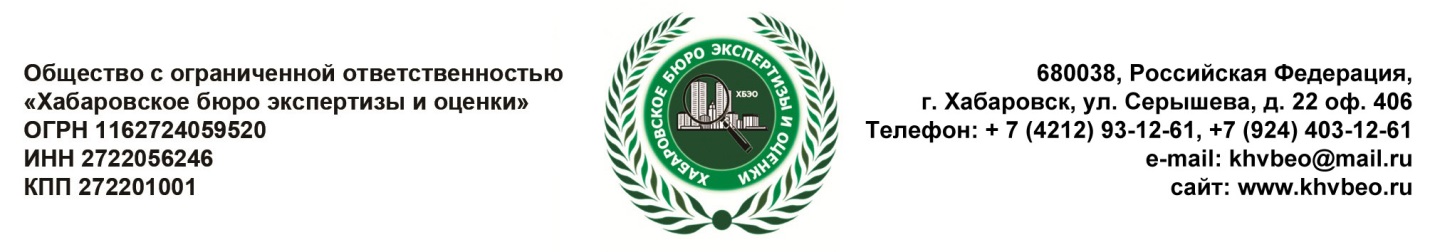 Документы, необходимые для оценки индивидуального жилого дома:Паспорт наследникаСвидетельство о смерти наследодателяСвидетельство о государственной регистрации права и/или Договор купли-продажиДоговор даренияДоговор меныРазрешение на строительство индивидуального жилого домаРазрешение на ввод в эксплуатацию индивидуального жилого домаТехнический паспорт на индивидуальный жилой дом